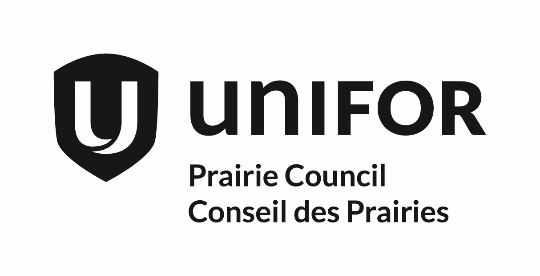 RAPPORT DES SECTIONS LOCALES POUR LA RÉUNION DE L’ÉQUIPE DE DIRECTION DES PRAIRIES - Mardi 7 mars 2023L’ÉCHÉANCE POUR SOUMETTRE VOTRE RAPPORT PAR COURRIEL EST LE 6 FÉVRIER 2023.
VEUILLEZ ENVOYER VOTRE RAPPORT À Teri.Roland@unifor.org**Seuls les rapports en format MS Word seront acceptés, n’envoyez pas de télécopie ni de PDF**SECTION LOCALE:DIRIGEANT(E)S DE L’EXÉCUTIF:Président(e):Vice-président(e):Secrétaire-trésorier(ière):Secrétaire-archiviste: NOMBRE D’UNITÉS:NOMBRE DE GRIEFS ACTIFS : ENJEUX MAJEURS OU NOUVELLES DEPUIS LE DERNIER CONSEIL :NÉGOCIATIONS ACTUELLES OU À VENIR :EMPLOYEURS:SERVICES FOURNIS:EMPLOYEURS:SERVICES FOURNIS: